___________________ SCHOOL MEMBERSHIP APPLICATIONOne Adult 		$price                        Two  Adults	$price	Family (3+)   	$priceTeacher/Staff 	$price	Student only	$price Total Paid $__________By joining, you are automatically enrolled in the county, state and national PTA. Please make checks payable to _______________. Include student name on memo line. Return with student or to office.Student name:_________________________________________________________________ Grade:_____________Parent name:_____________________________________________________________________________________Address:_________________________________________________________________________________________Phones:  Home: (_____)_________________ Work: (_____)___________________ Cell: (_____)__________________Email (s):____________________________________________________@__________________________ . _________Check here if you do not want to receive email announcements.Donations of ANY amount are MUCH appreciated!					My Donation:	$____________Donations, membership fees and fundraisers are used to fund student activities, family events, staff appreciation and educational opportunities throughout the year.Clip & Save!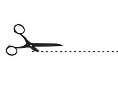  Events 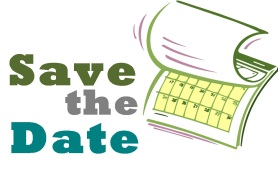 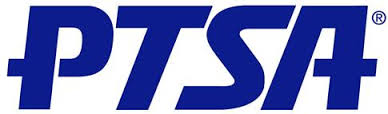 Day		Date		EventDay		Date		EventDay		Date		EventDay		Date		EventDay		Date		EventDay		Date		EventDay		Date		EventDay		Date		EventDay		Date		EventDay		Date		EventDay		Date		EventDay		Date		EventSOLICITUD DE MEMBRESÍA DE LA ESCUELA ___________________________
□ Un adulto 		$price□ Dos adultos 		$price□ Familia (3 +) 		$price□ Profesor/personal 		$price□ Estudiante sólo 		$price□ Total pagado		$price	Al unirse a, automáticamente usted está inscrito en el condado, estado y nacional PTA. Por favor haga los cheques pagaderos a ____________. Incluir nombre del estudiante en la línea de memo. Volver con el estudiante o para oficina. Nombre del estudiante:___________________________________________________________ Grado:_____________Nombre del padre:__________________________________________________________________________________Direccion:_________________________________________________________________________________________Telefono/de casa: (_____)_______________ de al oficina: (_____)_______________ celular: (_____)________________Email:_______________________________________________________@__________________________ . _________□ Marque aquí si lo haces no quiere recibir anuncios de correo electrónico. Las donaciones de CUALQUIER cantidad son MUY apreciadas!				Mi Donación: $_____________Donaciones, cuotas de afiliación y recaudación de fondos se utiliza para financiar actividades estudiantiles, eventos familiares, apreciación personal y oportunidades educativas durante todo el año.recortar y guardarEventos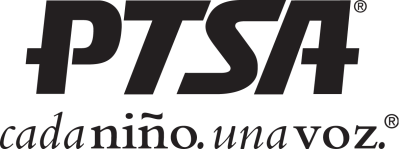 Day		Date		EventDay		Date		EventDay		Date		EventDay		Date		EventDay		Date		EventDay		Date		EventDay		Date		EventDay		Date		EventDay		Date		EventDay		Date		Event